Депутату Минского городского Совета депутатовпо Заславскому избирательному округу №40Канзасу Юрию Эдуардовичу,пр. Независимости, д.8, 220030, г. Минскотправителя Сергеева Владимира Петровича,ул. Немига, д.12. кв.109, 220004, г. Минск,а также  ______  граждан – избирателейЗаславского избирательного округа №40КОЛЛЕКТИВНАЯ ЖАЛОБАоб оборудовании тротуаров во дворе домов №№6, 8, 10, 12 по ул. Немигаи у дома №14 по ул. Романовская Слобода металлическими ограждениямиНа протяжении последних лет во дворе домов №№6, 8, 10, 12 по ул. Немига, а также у дома №14 по ул. Романовская Слобода, у входа в здание «Белавиа», сложилась ситуация, когда автотранспорт припарковывается на тротуары пешеходных дорожек, что приносит жителям указанных домов, а также проходящим мимо гражданам существенные неудобства, а зачастую несёт опасность, так как пешеходы вынуждены двигаться по проезжей части дороги.К нашему обращению мы прилагаем фотоматериалы, которые подтверждают, что тротуары пешеходных дорожек занимает припаркованный автотранспорт.Исходя из вышеизложенного, а также с целью предотвращения возможных несчастных случаев с участием пешеходов по вине водителей автотранспорта,ТРЕБУЕМ1. Направить обращение в виде депутатского запроса в соответствующие службы с требованием оборудовать тротуары защитными, металлическими ограждениями.2. Проконтролировать процесс принятия решения и сроки выполнения работ.3. Проинформировать жильцов о принятом решении по разрешению проблемы.Приложение:1) Подписи граждан на  ____  листах в 1 экземпляре.2) ____  фотографии на  ____  листах в 1 экземпляре.От имени  _____  граждан – избирателейЗаславского избирательного округа №40____  февраля 2012 года                                                    ______________  В.П. Сергеев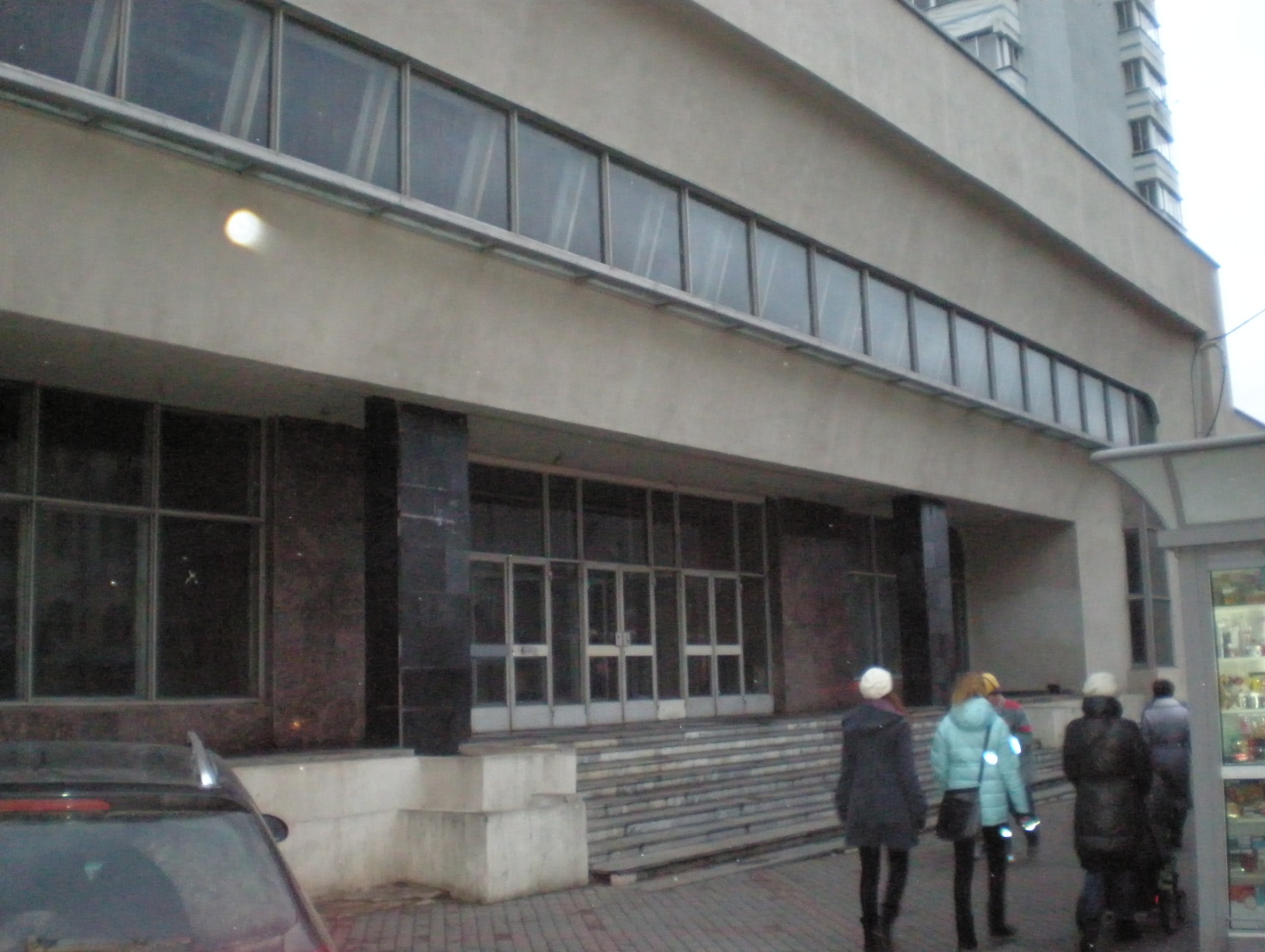 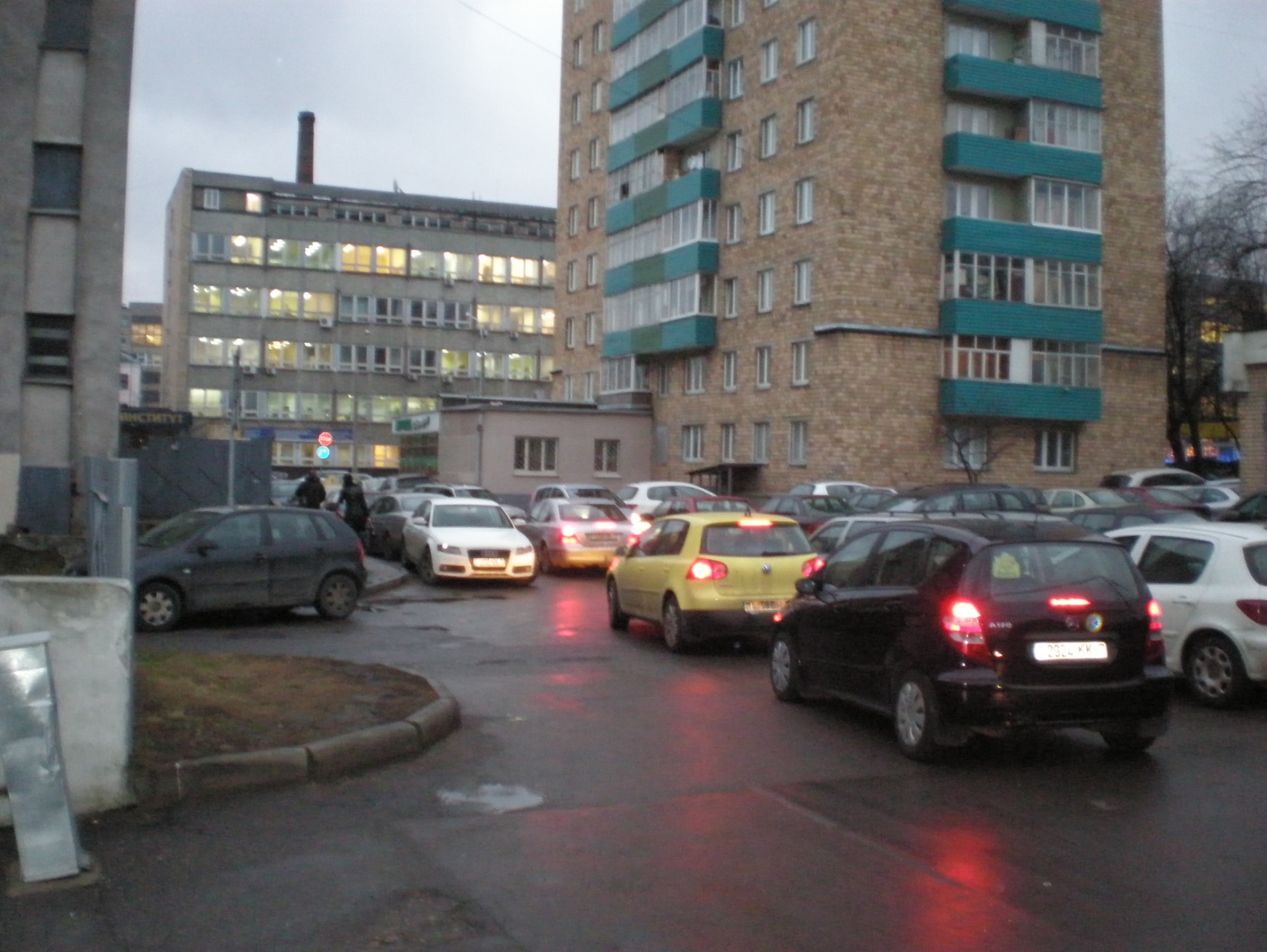 